‍‍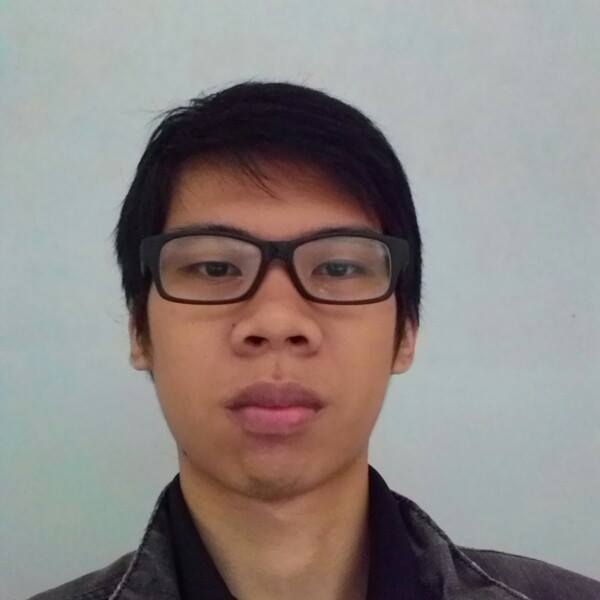 , Pluit, Penjaringan, Jakarta Utara |  | Basic ProfileJust an ordinary dude with some inventions in Unity Engine. EducationFormal EducationSekolah Dasar | Graduated: 2007 | SD Tarakanita 4Sekolah menengah pertama | graduated: 2010 | Smp Tarakanita 2Sekolah menengah akhir | graduated: 2013 | Sma Tarakanita 2Special coursesSkills & AbilitiesAndroidJust basics, still stuck on database and network3D MODELINGSketchup, Blender, and house modellingProgramming (Java, Unity, C#, C++, Web, Android) Sometimes in my spare time I always make some small unity project for VR and ARWebsite with only CSS and HTML (Front End)Leadership Can lead a group of 3-5 people for a small project or a big project.ExperienceContent Programmer | Mazel Hazel | fEBRUARY 2015 UNTIL aUGUST 2015Accomplish 3 contents on VR development which is developed with Unity Engine and Unreal EngineAchievements and Participations1st PLACE Story Telling Competition, 2010 Swiss German University1st Place, Start Up 1st Business Plan Competition 2013Participated in ALSA UI 2015 E-comp for story telling completionParticipated in ALSA UNPAD 2015 E-comp for story telling completionParticipated in ALSA UNPAD 2016 E-comp for story telling completionParticipated in AEO 2015 story telling completionParticipated in AEO 2016 story telling completionParticipated in UNTAR The ICON 2015 E-comp for story telling completionParticipated in Binus ECOM 2016 Story Telling Competition